КАРАР                                                                                ПОСТАНОВЛЕНИЕ22 ноябрь 2023йыл                        №75                              22 ноября 2023 годаО внесении изменений в постановление главы администрации сельского поселения Большешадинский сельсовет муниципального района Мишкинский район Республики Башкортостан №19/9 от 24 июня 2012 года «Об утверждении административного регламента по предоставлению муниципальной услуги «Предоставление в собственность на постоянное (бессрочное) пользование, в безвозмездное пользование, аренду земельных участков, находящихся в собственности муниципального образования, юридическим лицам и гражданам, включая: приобретение земельных участков из земель сельскохозяйственного значения, находящихся в муниципальной собственности, для создания фермерского хозяйства и осуществления его деятельности»   В соответствии с Федеральным законом от 06.10.2003 №131-ФЗ «Об общих принципах организации местного самоуправления Российской  Федерации»; Земельного кодекса РФ; Приказом Росреестра от 02.09.2020 №П/0321,  п о с т а н о в л я ю:Дополнить в ст.2 в п.п.2.5.2, перечень документов, подтверждающих право заявителя на приобретение земельного участка без проведения торгов:  2. Настоящее постановление обнародовать путем размещения на информационном стенде в здании Администрации сельского поселения Большешадинский сельсовет муниципального района Мишкинский район Республики Башкортостан (д.Большие Шады, ул.Али Карная, д.7) и разместить на официальном сайте Администрации муниципального района Мишкинский район Республики Башкортостан https://mishkan.ru в разделе поселения – Большешадинский сельсовет.  3. Контроль за исполнением настоящего постановления оставляю за собой.Глава сельского поселения			                                  Р.К. АллаяровБАШКОРТОСТАН РЕСПУБЛИКАһЫМИШКӘ РАЙОНЫМУНИЦИПАЛЬ РАЙОНЫНЫҢОЛО ШАҘЫ АУЫЛ СОВЕТЫАУЫЛ БИЛӘМӘҺЕХАКИМИӘТЕ452345 Оло Шаҙы ауылы,Али Карнай урамы,7Тел: 2-33-40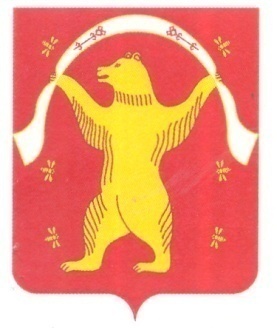 РЕСПУБЛИКА БАШКОРТОСТАНАДМИНИСТРАЦИЯСЕЛЬСКОГО ПОСЕЛЕНИЯБОЛЬШЕШАДИНСКИЙ СЕЛЬСОВЕТМУНИЦИПАЛЬНОГО РАЙОНАМИШКИНСКИЙ РАЙОН452345 д.Большие Шады,улица Али Карная,7Тел:2-33-40    1.1. Выписка из ЕГРН об объекте недвижимости (об испрашиваемом           земельном  участке);    1.2.Выписка из ЕГРЮЛ о юридическом лице, являющемся заявителем;    1.3 Выписка из ЕГРИП об индивидуальном предпринимателе, являющемся           заявителем;